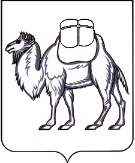 ТЕРРИТОРИАЛЬНАЯ ИЗБИРАТЕЛЬНАЯ КОМИССИЯГ. УСТЬ-КАТАВАРЕШЕНИЕ       В соответствии со статьями 28, 79 Федерального закона «О выборах депутатов Государственной Думы Федерального Собрания Российской Федерации», с пунктом 2 постановления Центральной избирательной комиссии Российской Федерации от 28 апреля 2021 года № 4/31-8 «О специальных знаках (марках) для избирательных бюллетеней для голосования на выборах депутатов Государственной Думы Федерального Собрания Российской Федерации восьмого созыва»,Территориальная избирательная комиссия г.Усть-Катава РЕШАЕТ:1. Назначить ответственными лицами за доставку и передачу специальных знаков (марок) для избирательных бюллетеней для голосования на выборах депутатов Государственной Думы Федерального Собрания Российской Федерации восьмого созыва заместителя председателя комиссии Зиганшину А.Х.2. Направить настоящее решение в Избирательную комиссию Челябинской области.3. Разместить настоящее решение на сайте избирательной комиссии Челябинской области в информационно-телекоммуникационной сети «Интернет».4. Контроль за исполнением настоящего решения возложить на секретаря Территориальной избирательной комиссии г.Усть-Катава Дыдыкину С.О.«12» июля  2021 года«12» июля  2021 года                        № 15/48-5                        № 15/48-5О назначении ответственных лиц за доставку и передачу специальных знаков (марок) для избирательных бюллетеней для голосования на выборах депутатов Государственной Думы Федерального Собрания Российской Федерации восьмого созываО назначении ответственных лиц за доставку и передачу специальных знаков (марок) для избирательных бюллетеней для голосования на выборах депутатов Государственной Думы Федерального Собрания Российской Федерации восьмого созываО назначении ответственных лиц за доставку и передачу специальных знаков (марок) для избирательных бюллетеней для голосования на выборах депутатов Государственной Думы Федерального Собрания Российской Федерации восьмого созываПредседатель комиссии                                                                                                      Д.В.МельниковаСекретарь комиссии             С.О.Дыдыкина